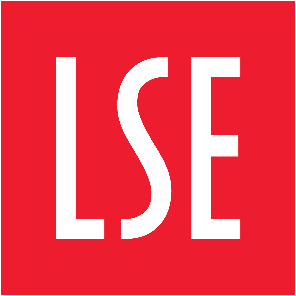 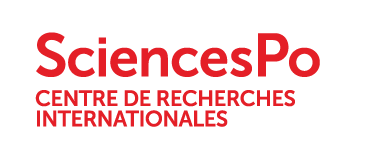 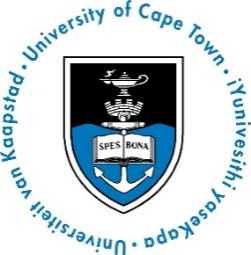 BEYOND THE PERIPHERY: UNPACKING AFRICAN AGENCY IN GLOBAL POLITICSAu-delà de la Périphérie – l’Afrique dans les Relations Globales : actions, influence(s) et défis10 October 2016,Salle des Conférences, 9h-17h00 CERI-Sciences PoPROGRAMME9h-10hKEYNOTE SPEAKER: African “Agency” in Global Politics: What Does It Entail? Prof. Funmi Olonisakin, Founding Director of the African Leadership Centre (King's College London/University of Nairobi)Discussant: Dr. Karen Smith, University of Cape Town (South Africa)10h – 11h30PANEL 1: THE ROLE OF IDENTITY AND IDEOLOGY IN SHAPING AFRICA’S POSITION ON THE GLOBAL STAGEChair : Prof. Frédéric Ramel (CERI/Sciences Po)The Role of Berlin and Bandung in the Making of Global AfricaProf. Oka Obono, University of Ibadan (Nigeria) Pan-Africanism and the African Union as a collective international actorProf. Tim Murithi, University of Free State (South Africa)11h30 – 13hPANEL 2: BEYOND THE STATE: AFRICAN SUBSTATE ACTORS AS AGENTS OF CHANGEChair: Dr. Folashade Soule-Kohndou, (CERI-Sciences Po)Translating Global Norms into Local Action: The Campaign against Gender-Based Violence in AfricaDr. Peace Medie, Legon Centre for International Affairs and Diplomacy, University of Ghana, (Ghana)/ Global Leaders Fellow (Oxford-Princeton University)Local resilience in the fight against Boko Haram in Sokoto State, and Borno State in NigeriaAkinola Olojo, Université Paris Descartes/African Leadership Centre (King's College London/University of Nairobi).14h30-16hPANEL 3: WHO DEFINES THE RULES? UNCOVERING AFRICAN AGENCY IN INTERNATIONAL RULES-SETTINGChair: Prof. Chris Alden, London School of Economics and Political Science (United Kingdom)Africa's New Authoritarians: International Assistance and Authoritarian Statebuilding in Contemporary AfricaDr. Jonathan Fisher, University of Birmingham (United Kingdom)A Protracted Quandary of Liberal Peace and Political Islam in Sub-Saharan Africa: Recycling Failures in ‘Greater’ SudanProf. Atta El-Battahani, University of Khartoum (Sudan)16h-17h00Concluding remarks: Studying Africa and IR: the Potential of AgencyProf. William Brown, Politics and International Studies department, The Open University (United Kingdom)Coordinators:Dr. Folashadé Soulé-Kohndou, Research associate, CERI/Sciences Po/ Lecturer (Sciences Po)Mohamed Diatta, PhD candidate, CERI/Sciences PoDr. Karen Smith, Senior Lecturer, Department of Political Studies, University of Cape Town (UCT)Prof. Chris Alden, Associate Professor, Department of International Relations, London School of Economics and Political Science (LSE)